УТВЕРЖДЕНАпостановлением Администрации 
городского округа
"Город Архангельск"от 22 февраля 2024 г.№ 334Схема границ публичного сервитута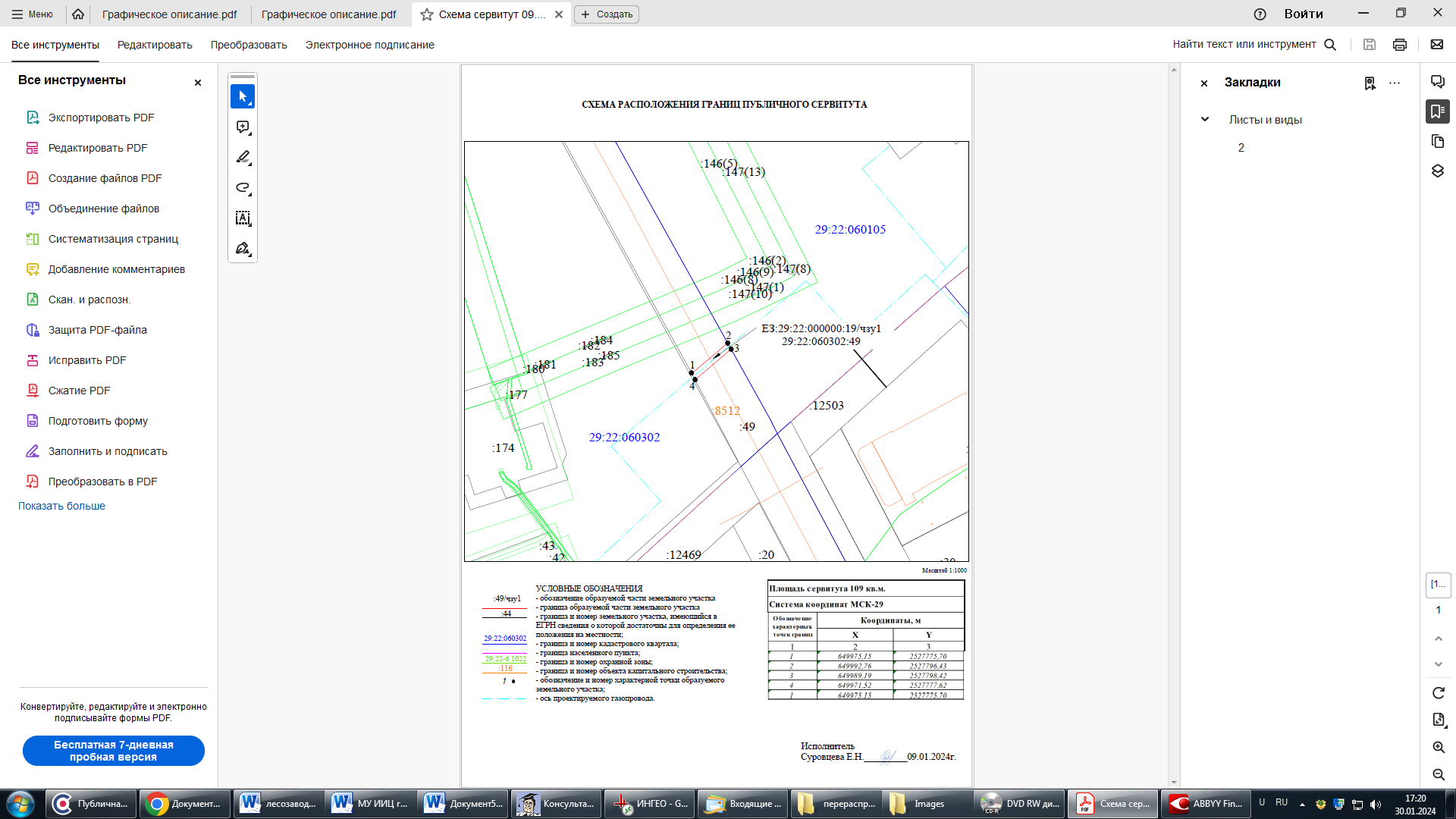 ____________